Title of the Research Project.Name, Designation & Qualification of the Principal Investigator Name, Designation & Qualification of the Co-Principal InvestigatorInstitution/Department participating in the study.Duration of the Project.Total Funds required (if applicable)If a grant is made, I will ensure that the funds provided are used for the purpose of which they have been given. I also agree to submit interim and final reports of the work as and when required by the University and to make available the records of my research to person/persons deputed by the University to inspect the progress of my research project.Date:-  ____________					Signature:_____________________								      Principal Investigator.Certified that existing facilities of the departments concerned will be made available to the candidate(s).Date:-  _____________				Signature:_____________________								      Head of the Institution.Summary of the proposed research.Introduction.Systematic review of literature on the topic (with references)Resume of any related work carried out by the Principal Investigator or Co-Investigator in this area. Research projects conducted previously by the Principal Investigator.Rationale of the studyAims and objectives.Methodology and experimental design in detail (Also include work schedule)STUDY  DESIGN: PLACE OF STUDY: STUDY POPULATION: SAMPLE SIZE & SAMPLING TECHNIQUESAMPLE SELECTION: INCLUSION CRITERIA: EXCLUSION CRITERIA:  COLLECTION PROCEDURESTATISTICAL METHODS WORK PLAN (SCHEDULE)Existing institutional facilities for carrying out this research scheme.  State if the project has been submitted to any other funding agency for financial support. If so, with what results?Beneficiaries of the project/Potential outcome/Expected outcomeStrengths and limitations of the projectPotential / suspected obstacles RESEACH PROPOSAL BUDGET. (if applicable)TABLE-I	PERSONNEL: Expenditure on Salaries and Honoraria(N.B. Amount in Rupees to be mentioned)TABLE-II.				OPERATIONAL EXPENSES.TABLE-III.				INDIRECT COST.TABLE-IV.				TRAVEL WITHIN COUNTRY.				        (For projects involving field work only)TABLE-V.			PERMANENT EQUIPMENT REQUIRED.TABLE-VI.				BUDGET SUMMARY.TABLE-VII				BUDGET JUSTIFICATION.Please justify briefly each item in the budget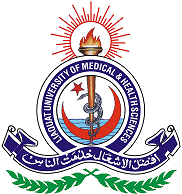 LIAQUAT UNIVERSITYOF MEDICAL & HEALTH SCIENCES JAMHSOROResearch proposal application – Thematic research grant COVID-19Project TitleDurationTotal amount ofGrantFunding Agency1.2.Category of Personnel(Specify Scale of Pay)% of time on projectYear 1Rs.TotalRs.Scientific staff:Title & Name1.2. 3. Technical Staff:Title & Name1. 2. 3. Other Staff (Title).1.  2.  3.  Sub-Total:Item.Year 1Rs.TotalRs.Consumable Supplies.Sub-Total:Item.Year 1Rs.TotalRs.Sub-Total:Travel (Please specify)Year 1Rs.TotalRs.Sub-Total:Item.Quantity.Approximate Cost1.2. 3. Sub-TotalItem.Year 1Rs.TotalRs.Personnel (Table-I)Operating expenses (Table-II)Indirect Cost (Table-III)Travel within country (Table-IV)Permanent equipment required (Table-V)Grand Total:ItemJustificationI. Personnel:II. Operating expenses:III. INDIRECT COST: